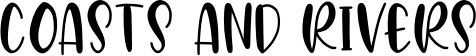 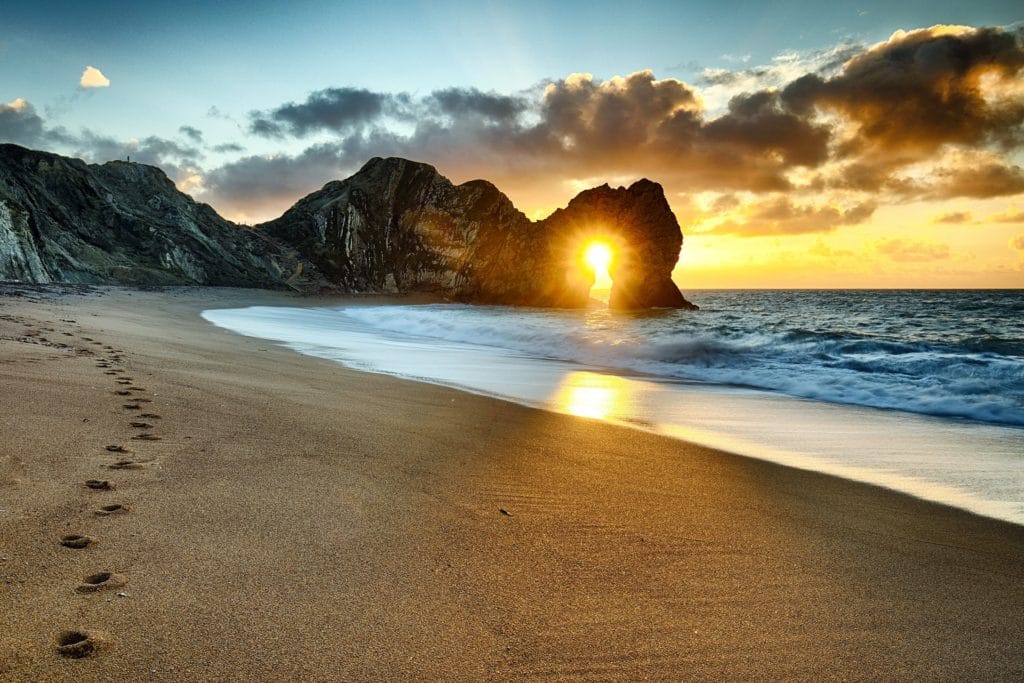 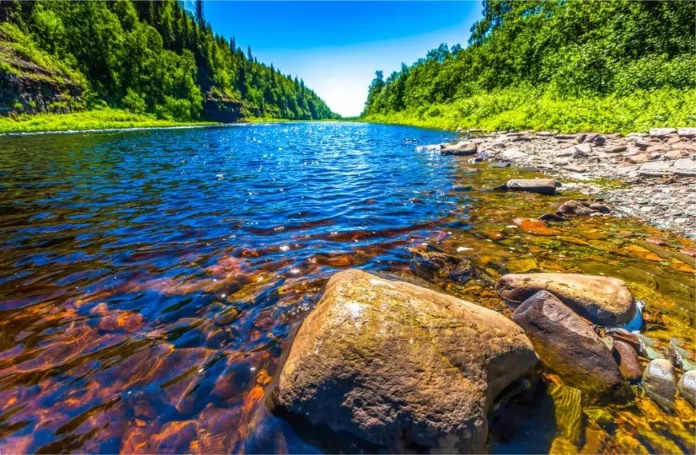 Instructions1.  You will need to use either your revision guide, the knowledge organisers that are on the Show My Homework post, or the department’s website: http://www.fulstonmanorgeoggers.weebly.com 2.  You are to read carefully the task set on each page and then complete the task in full sentences where expected.3.  If you get stuck, remember the three Bs – Book, Brain, Boss!  Book - Check your resources first (revision guide, knowledge organiser, website)Brain – Think it through, you may really already know but are doubting yourselfBoss – email your teacher, message them on Show My Homework, or on Google Classroom for supportUK Physical LandscapesKey wordsUpland area ___________________________________________________________Lowland area __________________________________________________________Relief of the land _______________________________________________________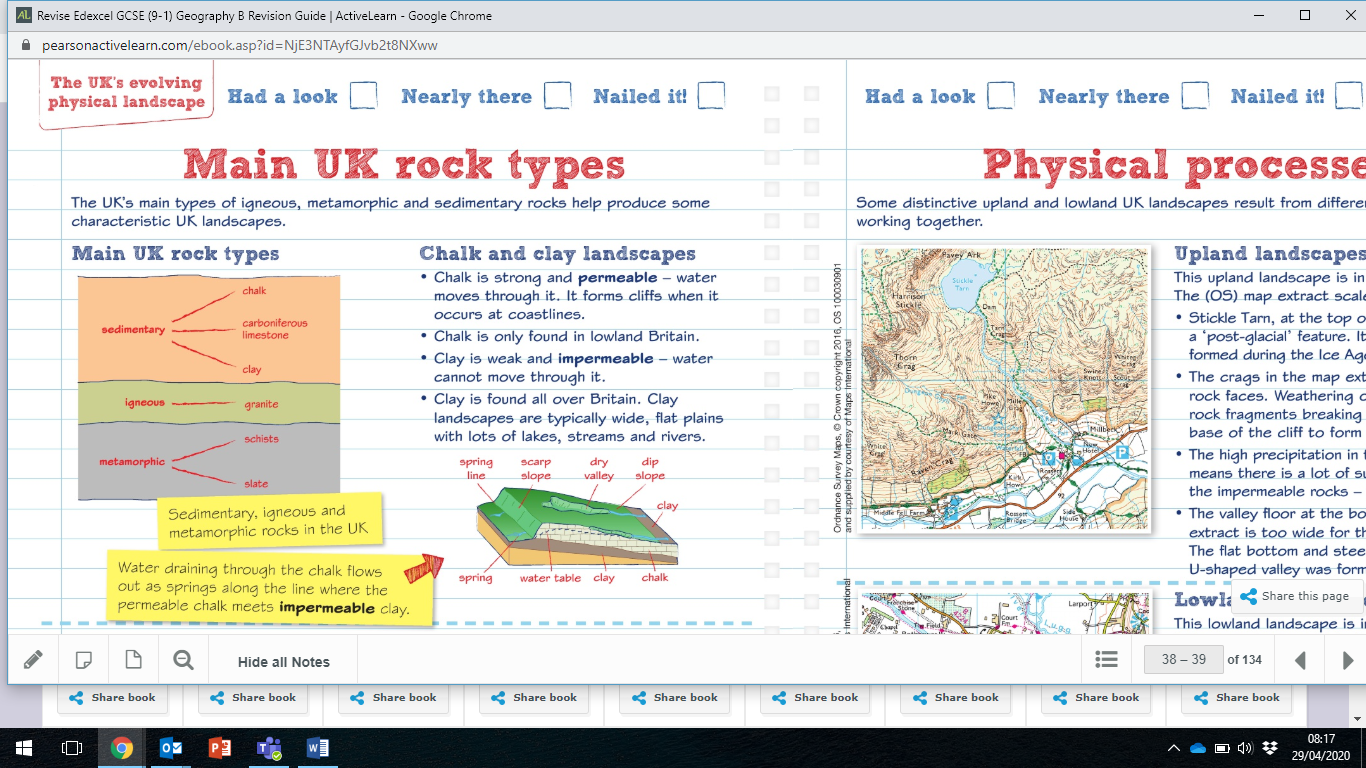 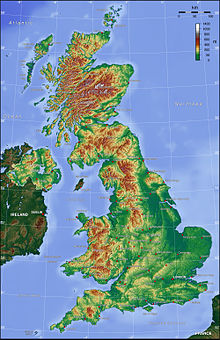 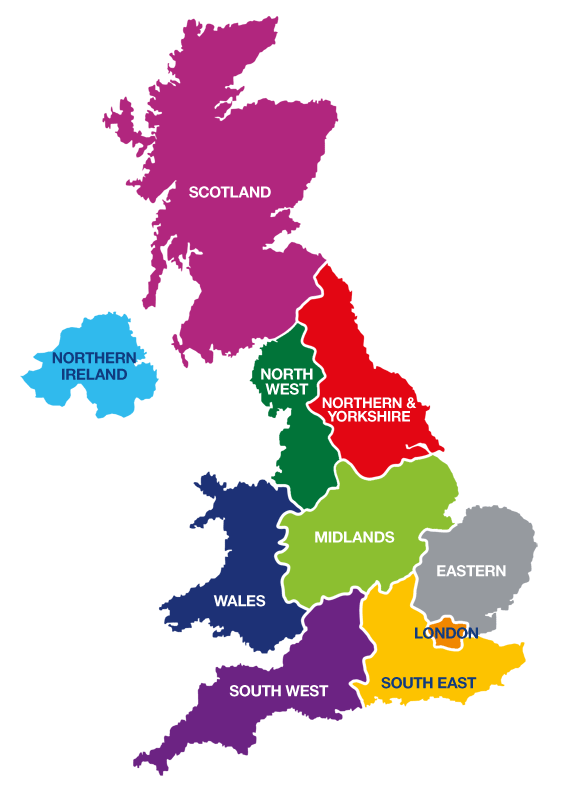 Rock types of the UK Describe the key differences between the different rock types found in the UK.______________________________________________________________________________________________________________________________________________________________Coastal LandscapesWavesWhat causes a wave?____________________________________________________________________________________________________________________________________________________________________________________________________________________________________________________________________________________What is the fetch?__________________________________________________________________________________________________________________________________________Types of wavesThere are two types of waves: constructive and destructive. Complete the table below to show the characteristics of each wave using the image to help you: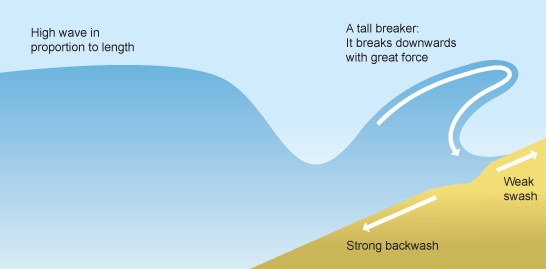 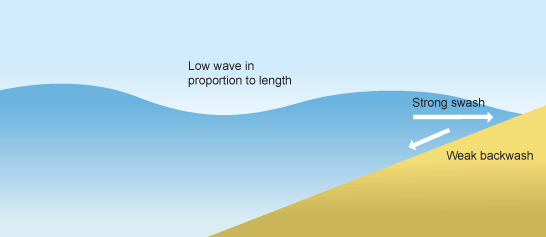 WeatheringWhat is weathering?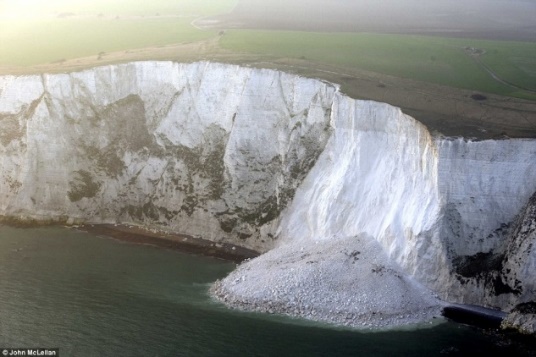 _________________________________________What is mechanical (physical) weathering?__________________________________________________________________________________________________________________________________________What is chemical weathering?__________________________________________________________________________________________________________________________________________What is mass movement?__________________________________________________________________________________________________________________________________________Complete the simple diagrams and definitions to show the different types of mass movement:ErosionComplete the table below describing the four types of erosion found at the coast:TransportationDo the same in the table below to describe the four types of transportation found at the coast: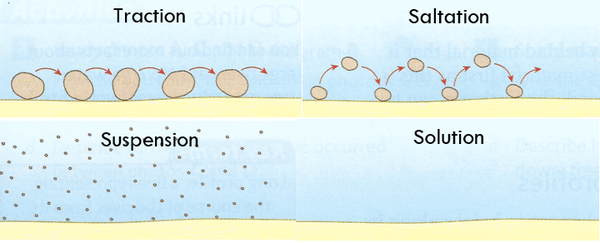 Draw an annotated diagram in the box below to explain the process of longshore drift:DepositionWhat is coastal deposition?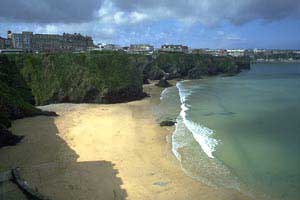 __________________________________________________________________________________________________________________________________________Give 2 reasons why coastal deposition occurs:________________________________________________________________________________________________________________________________________________________________________________________________________________________________________________________________Landforms created by erosionLandforms at the coast are the result of rock type (hard and soft) as well as physical processes (Erosion or deposition)Headlands and BaysGive an example in the UK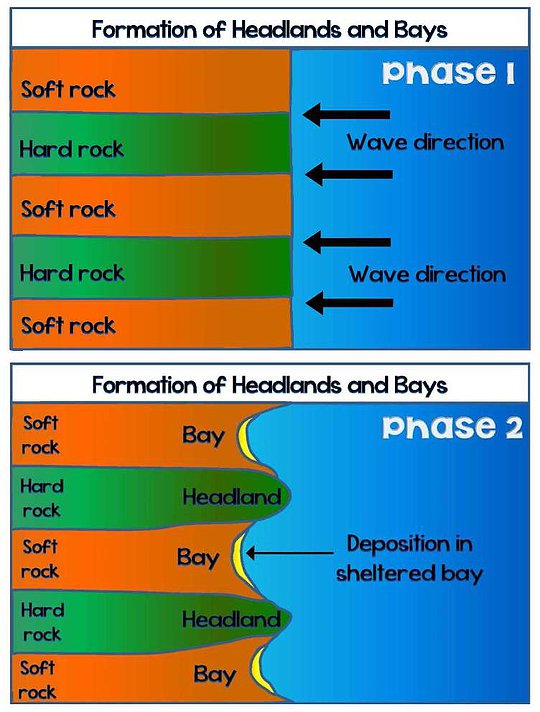 __________________________________________Explain how headlands and bays form(using the diagram to help you. Remember to include key terms where necessary)__________________________________________________________________________________________________________________________________________________________________________________________________________________________________________________________________________________________________________________________________________________________________________________________________________________________________________________________________________________________________________________________________________________________________________________________________________________________________________________________________________________________________________________Challenge!What is wave refraction?____________________________________________________________________________________________________________________________________________________________________________________________________________________________________________________________________________________Cliffs and wave-cut platforms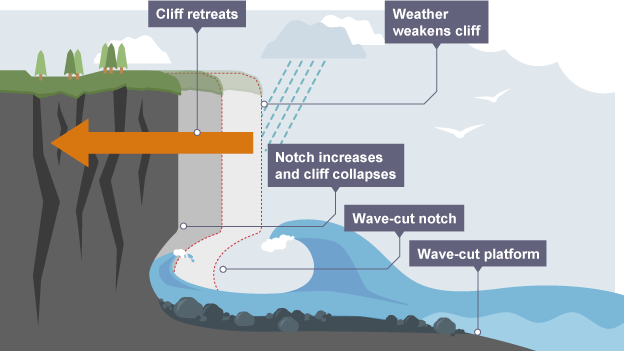 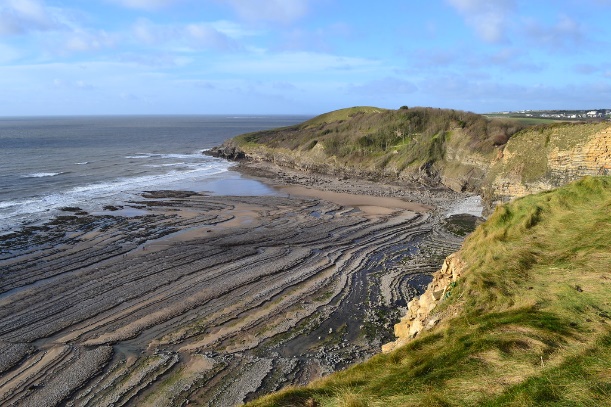 Complete annotated diagrams below to explain how a wave-cut platform is created (Remember to include the erosional processes!)Caves, cave, arches, stacks and stumpsName an example in the UK _____________________________________________________________________Explain how each one causes the next. The first one has been done for you (Remember to include the erosional processes!)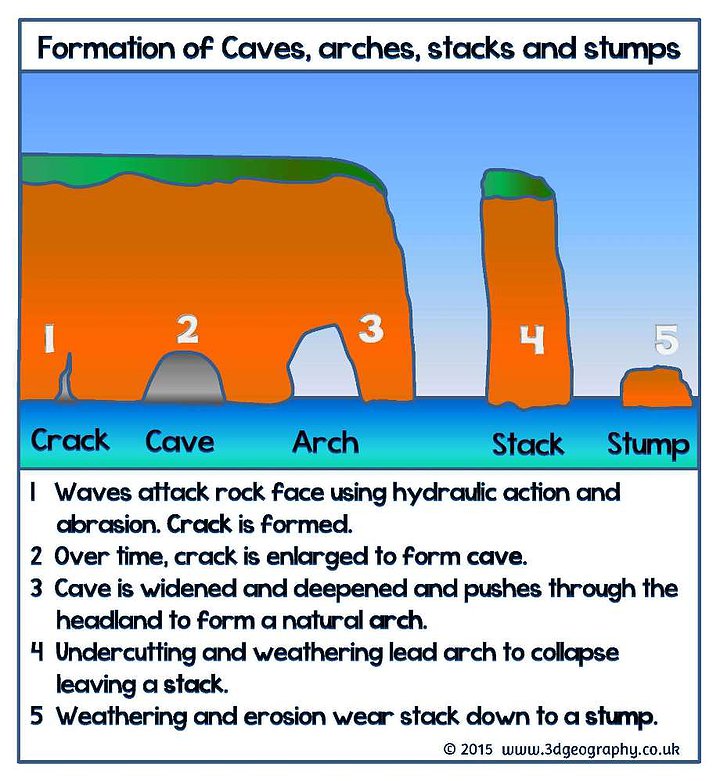 Landforms created by depositionLandforms at the coast are the result of rock type (hard and soft) as well as physical processes (Erosion or deposition)BeachesBeaches are deposits of sand and shingle at the coast. Explain how both sandy and pebbly beaches form:Sandy: _______________________________________________________________ __________________________________________________________________________________________________________________________________________Shingle/pebble: ________________________________________________________ __________________________________________________________________________________________________________________________________________Sand dunes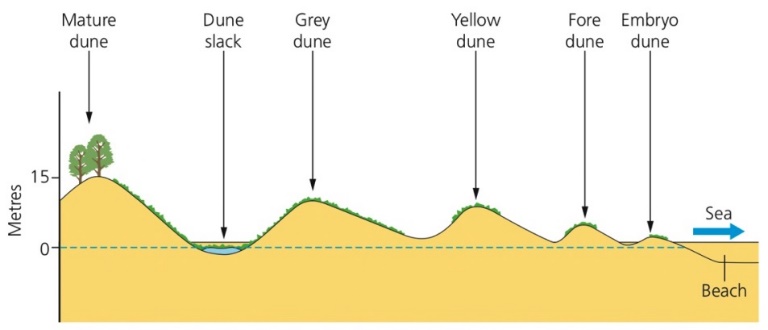 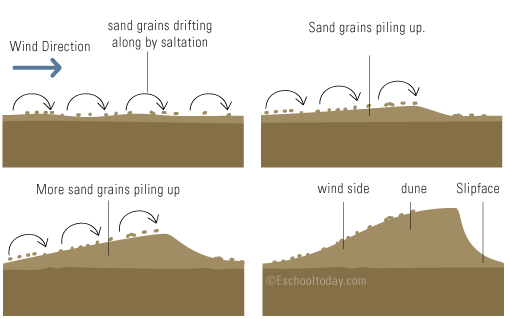 Explain the formation of sand dunes Step 1 _____________________________________________________________________________________________________________________________________Step 2 _____________________________________________________________________________________________________________________________________Step 3 _____________________________________________________________________________________________________________________________________Step 4 _____________________________________________________________________________________________________________________________________Spits and BarsSpits are long, narrow fingers of sand or shingle jutting out into the sea. A bar is a spit that has grown across a bay.Example in the UK _______________________________________________________Draw an annotated diagram in the box below to explain the formation of spits and barsManaging Coastal Erosion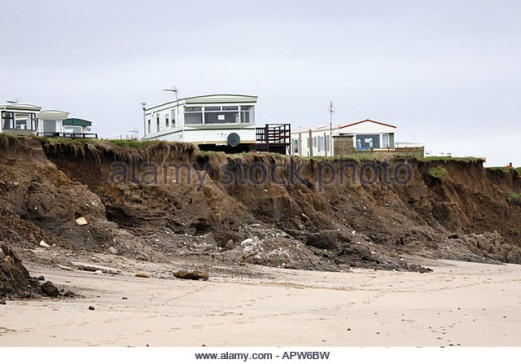 Different management strategies can be used to protect coastlines from the effects of physical processesHard engineering: __________________________________________________________________________________________________________________________________________Soft engineering: _______________________________________________________ __________________________________________________________________________________________________________________________________________Managed retreat: _______________________________________________________ _____________________________________________________________________Complete the tables explaining how these methods work and colour code into hard and softAn example of a coastal management scheme in the UK: Lyme RegisWhy does the Lyme Regis need protecting?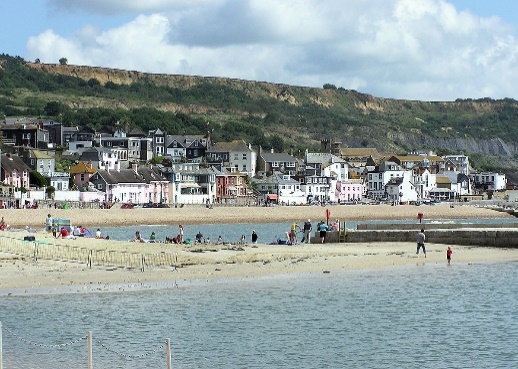 ____________________________________________________________________________________________________________________________________________________________________________________________________________________________________________________________________________________List 4 specific strategies used in the Lyme Regis to protect the coastline:________________________________________________________________________________________________________________________________________________________________________________________________________________________________________________________________What are the positive and negative impacts of the defences on the area?River LandscapesFeatures of a riverAnnotate on the definitions of the key words of a drainage basin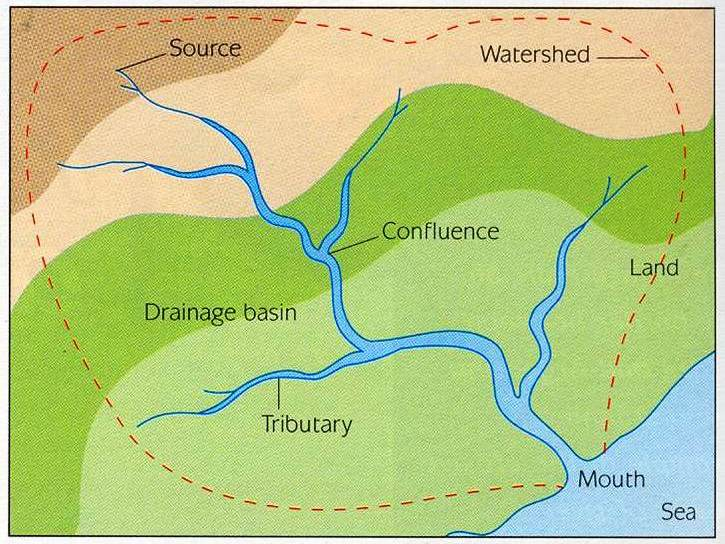 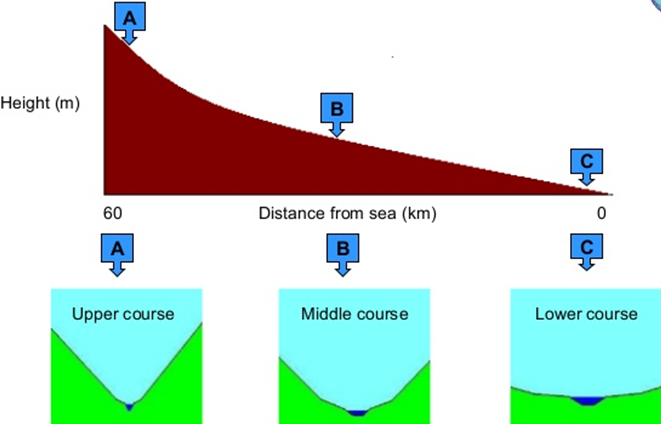 The long profileThe shape of river valleys changes as rivers flow downstreamThe long profile of the river is __________________________________________________________________________________________________________________________________________The shape of it is _________________________There are three parts to the river _______________________________________________________________________________________________________________________________________________________________________________________________________________The cross-profileThe cross profile of the river is __________________________________________________________________________________________________________________The cross-profile of the river changes. Describe what happens to the width and the depthBradshaw Model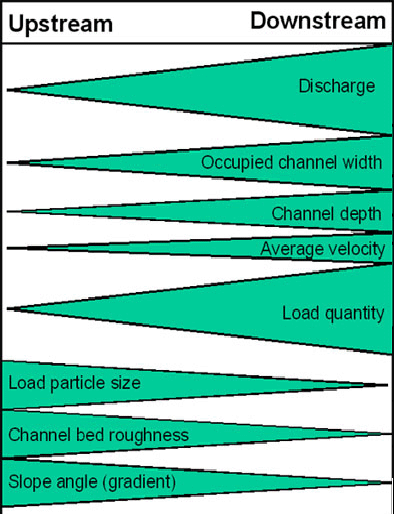 The Bradshaw model looks at the changes in the river from the upper course to the lower courseWhat things are expected to increase?What things are expected to decrease?River discharge increases because ________________________________________________________________________________________________________________Velocity of the river increases because _____________________________________________________________________________________________________________Particle size decreases because __________________________________________________________________________________________________________________Upper Course of the riverThe main process here is __________. As well as the 4 types of erosion. Erosion can go vertically (Cutting downwards) or horizontally (laterally – Going sideward). It is these processes that change the shape of the cross profile from the source (Upper course) to the mouth (lower course).Complete the table below describing the four types of erosion found in a river:V shaped Valleys and interlocking spursExplain the formation of V shaped valleys and interlocking spurs (don’t forget to include erosional processes!) __________________________________________________________________________________________________________________________________________________________________________________________________________________________________________________________________________________________________________________________________________________________________________________________________________________________________________________________________________________________________________________________________________________________________________________________________________________________________________________________________________________________________________________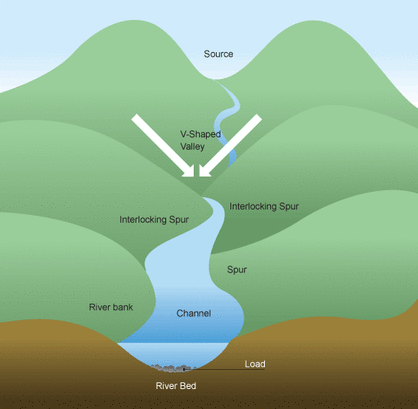 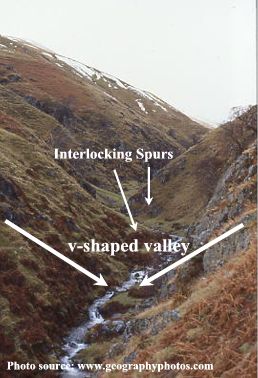 Waterfalls and gorgesExplain and use diagrams below to explain the formation of waterfalls and gorges: (don’t forget to include erosional processes!)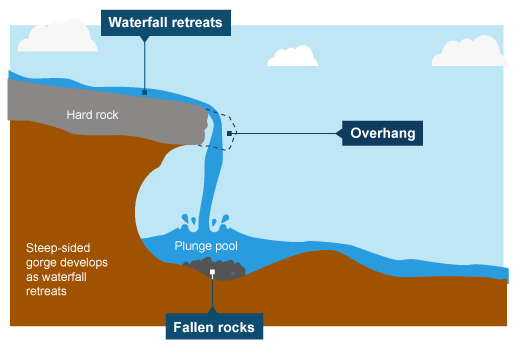 Middle Course of the riverFeatures are formed by erosion and deposition in the middle course of a river. Much of the material eroded in the upper course gets transported through the middle course.Describe the four types of transportation in a river:MeandersMeanders are _________________________________________________________Their cross profile is asymmetrical (not the same on both sides). Draw the cross section and label with the key wordsOutside of the riverInside of the riverFastest flow of water (Thalweg)Centrifugal force (Force making the water go to the outside)River cliffSlip off slope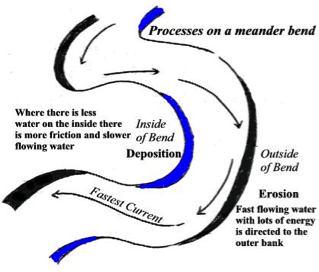 Using the diagram to help, explain the formation of a meander_____________________________________________________________________________________________________________________________________________________________________________________________________________________________________________________________________________________________________________________________________________________________________________________________________________________________________________________________________________________________________________________________________________________________________________________________________________________________________________Ox Bow LakesDraw and explain the formation of ox-bow lakes:Lower course of the riverThe river here is its widest and deepest. The river here also flows the fastest, but where it meets the sea, the different types of water (fresh vs salty) causes the river to deposit the material.Material is also deposited when the river floods. Levees and floodplainsDraw annotated diagrams below to explain the formation of levees and floodplains:Estuaries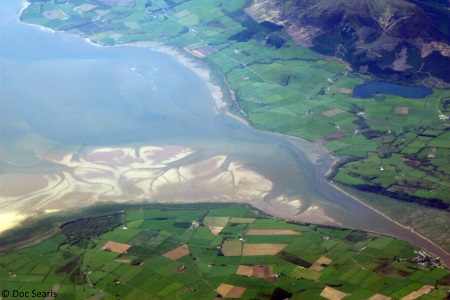 These are found where rivers meet the _______. The two waters are different densities and salt quantities and mix together to create a type of water known as ______________ water. Here, _________________ happens and sediment is first deposited to form ________________. Overtime sediment can grow on them and _________________ grow in parts of the estuary.Words include salt marsh, mudflats, deposition and brackishAn example of a river valley in the UK: River Mersey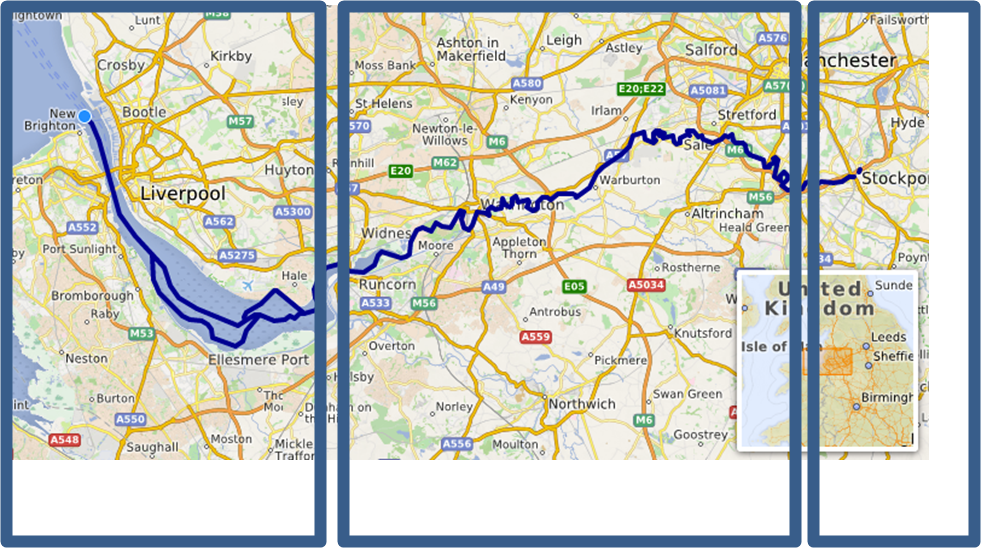 Identify which section of the river is the upper, middle and lower (Write them underneath)What places are in each of the sections?Upper ___________________________________________________Middle __________________________________________________Lower __________________________________________________What landforms would be found in each of the sections?Upper ___________________________________________________Middle __________________________________________________Lower __________________________________________________River floodingExplain some physical and human causes of flooding – make sure you can explain how each one leads to flooding:Flood hydrographs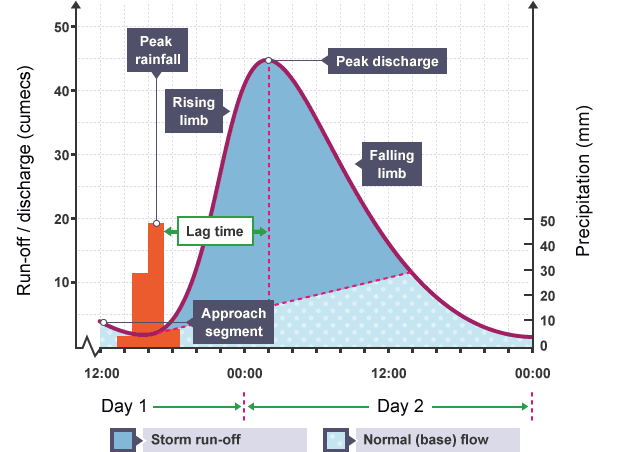 Discharge _____________________________________________________________Lag time ______________________________________________________________How would you describe the shape of this hydrograph? ____________________________Is this river likely to flood? ________________________________________________Flood management	What is hard and soft engineering?Hard engineering is ______________________________________________________ _____________________________________________________________________Soft engineering is ______________________________________________________ _____________________________________________________________________Complete the tables explaining how these methods work and colour code into hard and softAn example of a flood management scheme in the UK: Somerset LevelsWhy did Somerset need a flood management project?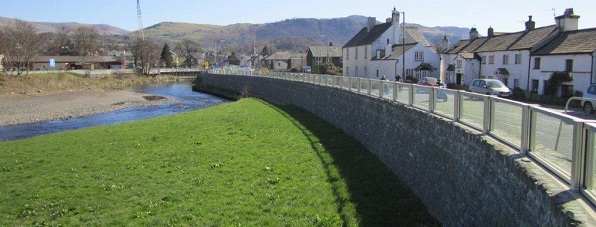 ____________________________________________________________________________________________________________________________________________________________________________________________________________________________________________________________________________________Describe 4 of the strategies used in Somerset to reduce the risk of flooding:________________________________________________________________________________________________________________________________________________________________________________________________________________________________________________________________Complete the table below showing the costs (disadvantages) and benefits (advantages) of the scheme.Wave characteristicConstructive waveDestructive waveWhich has the highest waves?Strength of swashStrength of backwashBeach sediment – gain or lossFall (Eg Rockfall)Slide (Eg landslide)SlumpSlumpHydraulic actionAbrasionAttritionSolutionTractionSaltationSuspensionSolutionStep 1Step 2Step 3Step 4Drawing (1)ExplanationDrawing (2)ExplanationDrawing (3)ExplanationDrawing (4)ExplanationDrawing (5)ExplanationSea Wall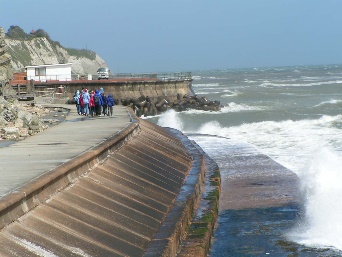 Groynes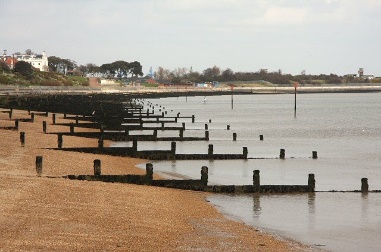 How does it work?How does it work?AdvantagesAdvantagesDisadvantagesDisadvantagesRock Armour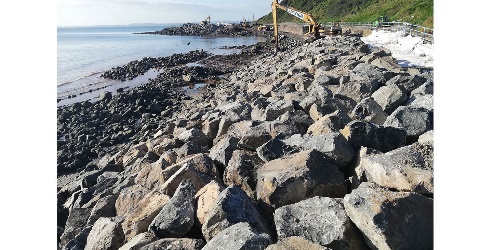 Gabions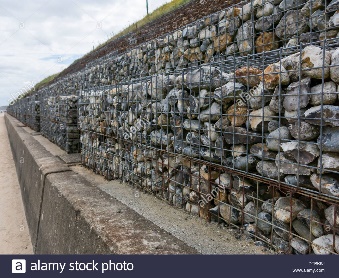 How does it work?How does it work?AdvantagesAdvantagesDisadvantagesDisadvantagesBeach nourishment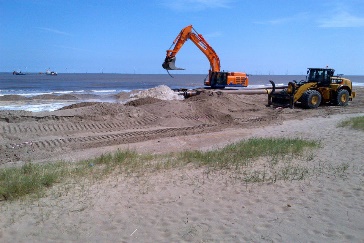 Sand dune regeneration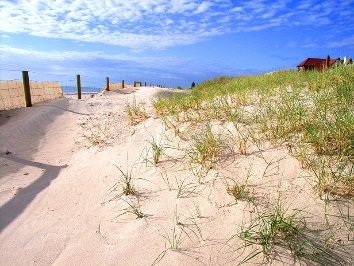 How does it work?How does it work?AdvantagesAdvantagesDisadvantagesDisadvantagesCliff stabilisation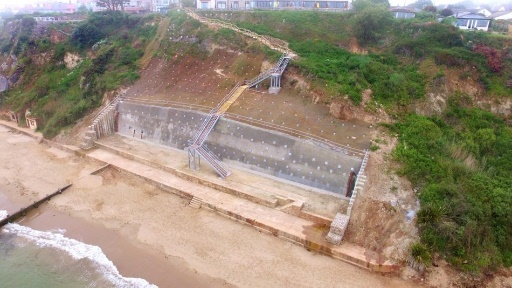 How does it work?AdvantagesDisadvantagesPositive impactsNegative impactsWidthDepthMain process found hereUpper courseMiddle courseLower courseHydraulic actionAbrasionAttritionSolutionStep 1Step 2Step 3Step 4Step 5TractionSaltationSuspensionSolutionStep 1Step 2Step 3Step 4When a river floods it…Physical/NaturalHumanHeavy rainfall =Urbanisation =Rock type =Deforestation =Gradient of land =River management =Dams/ reservoirs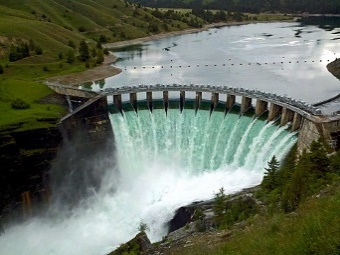 Levees 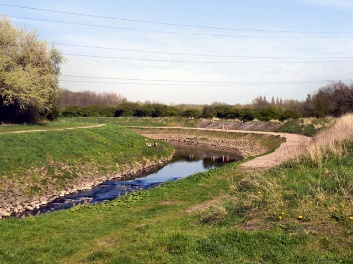 How does it work?How does it work?AdvantagesAdvantagesDisadvantagesDisadvantagesFlood relief channels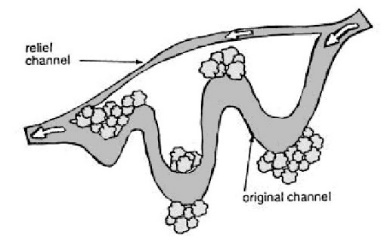 Dredging 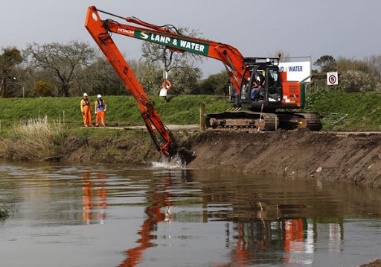 How does it work?How does it work?AdvantagesAdvantagesDisadvantagesDisadvantagesAfforestation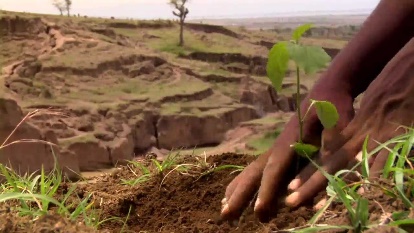 Flood plain zoning 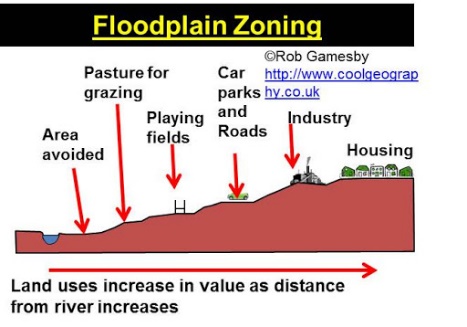 How does it work?How does it work?AdvantagesAdvantagesDisadvantagesDisadvantagesSocialEconomicEnvironmental😊☹